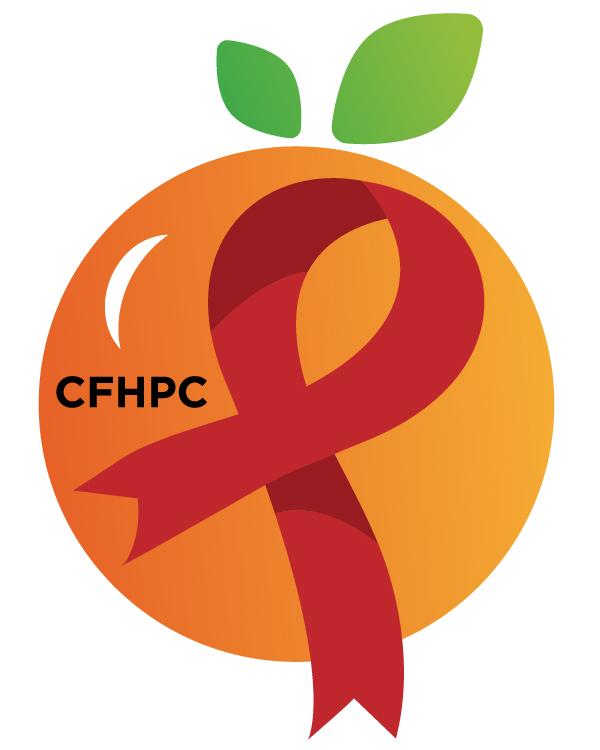 Needs Assessment Committee AgendaPlease turn all cell phones on silent and keep usage to a minimumOnly the PLWH/A Representatives need to disclose their HIV status.all meetings are audio recordedMarch 12th, 2020Heart of Florida United WayMission: To improve the quality of life of individuals with HIV disease by responding to their existing and emerging needs, and to provide educational and behavioral strategies to reduce and prevent the spread of HIV disease.Please join my meeting from your computer, tablet or smartphone. 
Go To Meeting: https://global.gotomeeting.com/join/857804621 
Teleconference Line: United States: +1 (571) 317-3122 Access Code: 857-804-621 
Planning Council SupportDavid Bent	407-835-0906 David.Bent@hfuw.org Melanie Cross	407 429-2216 Melanie.Cross@hfuw.orgAndres Acosta	407 429-2119 Andres.Acosta@hfuw.orgCFHPC Website: www.CentralFloridaHIVPC.comOrange County Website: www.ocfl.net/ryanwhite Facebook: www.facebook.com/CentralFloridaHIVPlanningCouncil 2:00 PMCall to OrderWelcome, Housekeeping & IntroductionsMoment of SilenceTim Collins2:00 PMVision StatementMission StatementConflict of InterestCore ValuesIra Westbrook2:00 PMApproval of AgendaApproval of February 13TH MinutesTim Collins2:00 PMRoberts Rules OverviewPCS2:15 PMOpen the floor for Public Comment Special Studies Mini TrainingAll MembersPCSReportsPart A Monthly Expenditure & Procurement ReportPart B Monthly ExpenditurePurposeReview Yvette Reyes/Ivonne VelezJannira Velazquez2:50 PMUnfinished BusinessNeeds Assessment ProcessIntegrated Plan Progress & Implementation PlanRecommend Special Studies/ProjectsEmerging PoliciesPurposeImplement orMonitorUpdateAll Members3:15 PMNew BusinessSet March’s AgendaPurposeAnnouncements4:00 PMAdjournment Next Month’s Meeting: April 9th, 2020 at HFUW